De CVBA-SO Daarom Wel! Is op 11 maartl 2016 opgericht.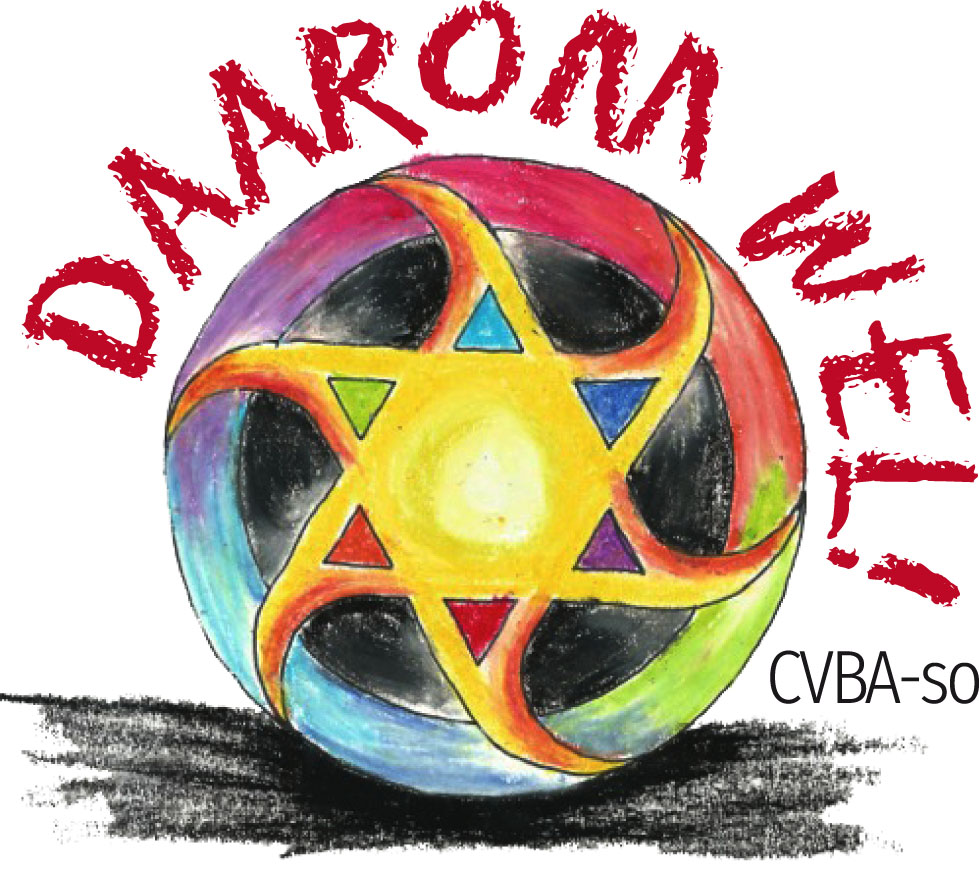 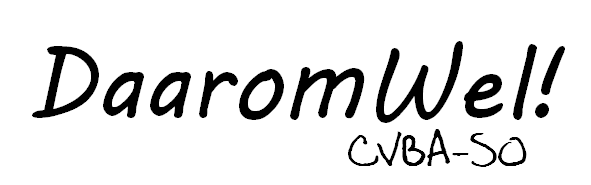 Deze coöperatieve heeft tot doel om plekken, zoals de de hoeve Welenhoeck in Sint-Lievens-Esse op 27 april 2016, vrij te kopen of in publieke handen te krijgen om deze tot sociaal-economisch projecten uit te bouwen zoals in de visietekst op de website www.welenhoeck.be uitgeschreven is.Coöperant worden is heel eenvoudigU hoeft enkel een aandeel van CVBA-so Daarom Wel! te kopen. De inschrijving gebeurt door overschrijving van een bedrag gelijk aan het aantal gewenste aandelen maal 250 euro op rekeningnummer BE44 9731 4489 0045 met vermelding ‘aandeel’. Wij beperken het aandeelhouderschap tot 20 aandelen per persoon (5000 euro). Aandelenrekening – fonds voor aankoop (aandelen) en terugbetaling van aandeelhoudersU kan ook een gift schenken. Giften gebruiken we nu voor de werking van de Welenhoeck.Werkingsrekening – werkingskosten (drukwerk, onkosten,…) voor giften -niet terug te betalen- en exploitatieContactgegevens:Naam 		: ________________________________________________Voornaam 	: ______Adres		: ____________________________________		  ____________________________________geboortedatum 	: ___/___/______		Rijksregisternummer : ______________________telefoonnummer 	: ____________mailadres 	: ____________________________________bijkomende informatie (website,…): ________________________________________________mijn capaciteiten:____________________________________________________________________________________________________________________________________________________________________________________________________________________________________________________________BEDRAG: € ______Andere opties:ik wil graag (iemand van) de initiatiefnemers persoonlijk ontmoeten.ik wil ook nog op andere manieren bijdragen, zijnde ______________________________ik wil op de hoogte gehouden worden van de vorderingen van CVBA-so.Handtekening									Handtekeningfinancierder							vertegenwoordiger van CVBA-SOEen coöperatie is een bedrijf, de opbrengst is dus afhankelijk van de resultaten. Investeren in aandelen is een risicobelegging. De aansprakelijkheid voor een coöperant (B- en C-aandeelhouders) is evenwel beperkt tot zijn oorspronkelijke inleg. Voor de oprichters (A-aandeelhouders) geldt de eerste drie jaar evenwel de wettelijke oprichtersaansprakelijkheid. In de praktijk zal Daarom Wel! Een zeer voorzichtig investeringsbeleid voeren. Daarom Wel!, CVBA-so, Pardassenhoek 18, 9550 Sint-Lievens-Esse, ter attentie van Reinout Keymolen – 0479 29 90 09 BE44 9731 4489 0045 – IBAN ARSPBE22CVBA-so Daarom Wel!e-spaarBE93 9731 5703 6667 – IBAN ARSPBE22Vzw Welenhoecke-spaar